St. Mark’s Worship Sunday January 31, 2021Welcome to our Online WorshipPreludeWelcome and Call To WorshipDear friends, we will be celebrating Holy Communion today.  We hope you can join us for the drive through celebration today between 3 and 4 pm, but if driving is not possible, we invite you to have some bread or crackers, wine or juice available to receive the body and blood of our Lord Jesus Christ at home. If you live with others, you can commune each other.  If you live alone, you may take the bread and wine when the pastor says these words: The body of Christ given for you; the blood of Christ shed for you. We invite you to invite others to come to the drive through communion. This is not limited to members of St. Mark’s.  It is our belief that any baptized person may receive this means of grace. Whether we worship together or in our homes, we are united in Jesus Christ, who knows no bounds.Opening Song – Dearest Jesus, at Your Word		Verse 1-4		ELW 520Dearest Jesus, at your wordWe have come again to hear you;Let our thoughts and hearts be stirredAnd in glowing faith be near youAs the promises here givenDraw us wholly up to heaven.All our knowledge, sense, and sightLie in deepest darkness shroudedTill your Spirit breaks the night,Filling us with light unclouded.All good thoughts and all good livingCome but by your gracious giving.Radiance of God's glory bright,Light of light from God proceeding,Jesus, send your blessed light;Help our hearing, speaking, heeding,That our prayers and songs may please you,As with grateful hearts we praise you.Father, Son, and Holy Ghost,Praise to you and adoration!Grant us what we need the most:All your gospel's consolationWhile we here on earth await you,Till in heav'n with praise we greet you.Mission Statement“Celebrating God’s Love and Forgiveness, We serve others” Confession and ForgivenessBlessed be the holy Trinity, ☩ one God, whose voice is upon the waters,whose mercy is poured out upon all people, whose goodness cascades over all creation. Amen.Let us confess our sin, trusting in the abundant grace of God.Silence is kept for reflection.Holy God,you search us and know us.You are acquainted with all our ways.We confess that our hearts are burdened by sin—our own sins and the broken systems that bind us.We turn inward, failing to followyour outward way of love.We distrust those who are not like us.We exploit the earth and its resourcesand fail to consider generations to come.Forgive us, gracious God,for all we have done and left undone.Even before the words are on our tongues,you know them;receive them in your divine mercy.Amen.How vast is God’s grace!Through the power and promise of ☩ Christ Jesus,our sins are washed awayand we are claimed as God’s own beloved.Indeed, we are forgiven.In the wake of God’s forgiveness,we are called to be the beloved communityliving out Christ’s justiceand the Spirit’s reconciling peace.Amen.GreetingFrom the one who is and who was and who is to come, the Almighty; grace, light, and peace be with you all.And also with you.Prayer of the Day Compassionate God, you gather the whole universe into your radiant presence and continually reveal your Son as our Savior. Bring wholeness to all that is broken and speak truth to us in our confusion, that all creation will see and know your Son, Jesus Christ, our Savior and Lord. Amen.Hymn of the Day – As We Gather at Your Table		Verse 1		ELW 522As we gather at your table, As we listen to your word,help us know, O God, your presence; Let our hearts and minds be stirred.Nourish us with sacred story Till we claim it as our own;Teach us through this holy banquet How to make Love's vict'ry known.Psalm 111 1Hallelujah! I will give thanks to the Lord with my whole heart, in the assembly of the upright, in the congregation.2Great are your works, O Lord, pondered by all who delight in them.3Majesty and splendor mark your deeds, and your righteousness endures forever.4You cause your wonders to be remembered; you are gracious and full of compassion. 5You give food to those who fear you, remembering forever your covenant.6You have shown your people the power of your works in giving them the lands of the nations.7The works of your hands are faithfulness and justice; all of your precepts are sure.8They stand fast forever and ever, because they are done in truth and equity.9You sent redemption to your people and commanded your covenant forever; holy and awesome is your name.10The fear of the Lord is the beginning of wisdom; all who practice this have a good understanding. God’s praise endures forever. “Alleluia”Alleluia. Lord to whom shall we go?You have the words of eternal life. Alleluia. The Holy Gospel according to Mark.Glory to you, O Lord.Gospel – Mark 1: 21-28		    Forces that would bring death and disease have taken hold of a man, yet they recognize Jesus and know what his power means for them. Jesus commands these forces to leave and people are amazed at his authority.21[Jesus and his disciples] went to Capernaum; and when the sabbath came, he entered the synagogue and taught.22They were astounded at his teaching, for he taught them as one having authority, and not as the scribes. 23Just then there was in their synagogue a man with an unclean spirit, 24and he cried out, “What have you to do with us, Jesus of Nazareth? Have you come to destroy us? I know who you are, the Holy One of God.” 25But Jesus rebuked him, saying, “Be silent, and come out of him!” 26And the unclean spirit, convulsing him and crying with a loud voice, came out of him. 27They were all amazed, and they kept on asking one another, “What is this? A new teaching—with authority! He commands even the unclean spirits, and they obey him.” 28At once his fame began to spread throughout the surrounding region of Galilee.The Gospel of the Lord.Praise to you, O ChristSermon	Pastor Karla HalvorsonHymn of the Day Cont’d – As We Gather at Your Table		Verse 2-3	ELW 522Turn our worship into witnessIn the sacrament of life;Send us forth to love and serve you, Bringing peace where there is strife.Give us, Christ, your great compassion To forgive as you forgave;May we still behold your image In the world you died to save.Gracious Spirit, help us summon Other guests to share that feastWhere triumphant Love will welcome Those who had been last and least.There no more will envy blind us Nor will pride our peace destroy,As we join with saints and angels To repeat the sounding joy.Apostle’s CreedI believe in God, the Father almighty,creator of heaven and earth.I believe in Jesus Christ, God’s only Son, our Lord,who was conceived by the Holy Spirit,born of the virgin Mary,suffered under Pontius Pilate,was crucified, died, and was buried;he descended to the dead.*On the third day he rose again;he ascended into heaven,he is seated at the right hand of the Father,and he will come to judge the living and the dead.I believe in the Holy Spirit,the holy catholic church,the communion of saints,the forgiveness of sins,the resurrection of the body,and the life everlasting. Amen.Prayers of IntercessionLeader:  Let us pray.Congregation: Have mercy, O God.Blessing of prayer quiltsThe PeaceThe peace of Christ be with you always.And also with you.(you may share the peace of Christ with anyone who is with you, share the peace in the comments, text an offering of peace to someone, or simply send a prayer of blessing and peace to someone.)  Offering St. Mark’s Church, 580 Hilltop Dr. Chula Vista  CA 91910Venmo: @stmarks-churchchulavistaOffering Song – Praise and Thanksgiving			Verse 1		ELW 689Praise and thanksgiving, God, we would offerFor all things living, you have made good:Harvest of sown fields, fruits of the orchard,Hay from the mown fields, blossom and wood.OFFERING PRAYERO God, receive these gifts as you receive us: like a mother receives her child, with arms open wide. Nourish us anew in your tender care, and empower us in faithful service to tend to others with this same love, through Jesus Christ, our saving grace. Amen.Great Thankgiving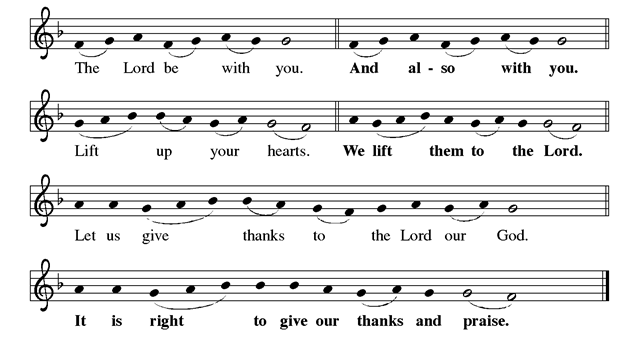 P: It is indeed right, our duty and our joy...we praise your name and join the unending        hymn: Holy, Holy 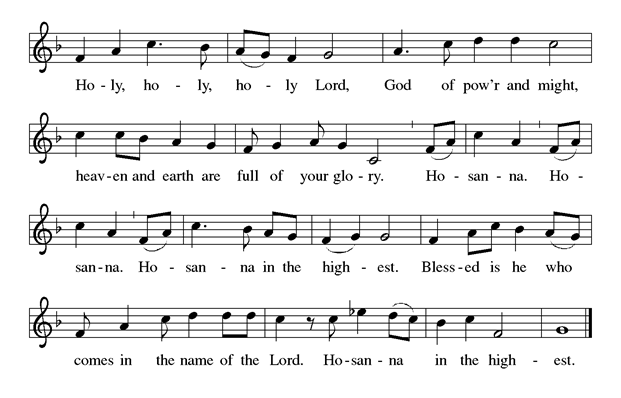 Thanksgiving at the TableThe Lord’s PrayerOur Father in heaven, hallowed be your name, your kingdom come, your will be done, on earth as in heaven. Give us today our daily bread.  Forgive us our sins as we forgive those who sin against us. Save us from the time of trial and deliver us from evil. For the kingdom, the power, and the glory are yours, now and forever.  Amen.	Distribution of Communion(you may share Holy Communion with those around you with these words: The body of Christ given for you; the blood of Christ shed for you.  Or you may choose to wait and receive Holy Communion at the drive through communion this afternoon)COMMUNION SONG - “Lamb of God”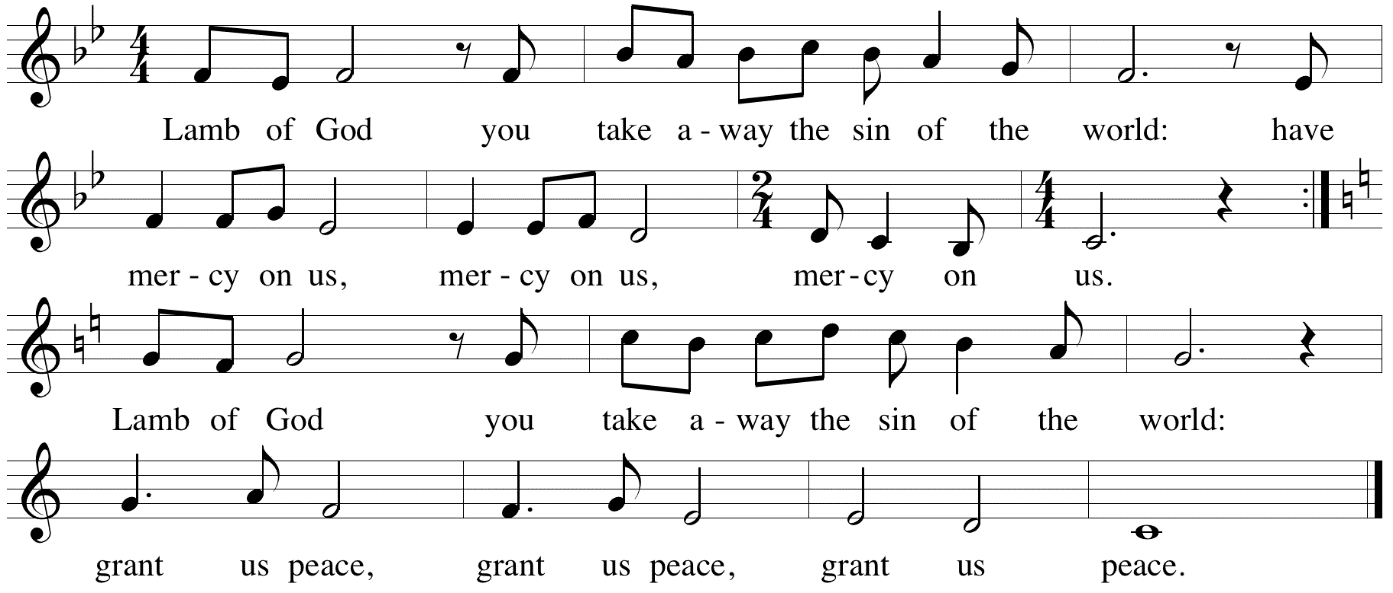 Prayer after CommunionChrist Jesus,at this table we have feasted on your very lifeand are strengthened for our journey.Send us forth from this banquetnourished in body and in spiritto proclaim your good newsand serve others in your name.Amen.Community TimeBlessingGod the creator strengthen you; Jesus the beloved fill you; and the Holy Spirit the comforter ☩ keep you in peace. Amen.Sending Song – Now Thank We All Our God			Verse 1-3		ELW 840Now thank we all our GodWith hearts and hands and voices,Who wondrous things has done,In whom this world rejoices;Who, from our mothers' arms,Has blest us on our wayWith countless gifts of love,And still is ours today.Oh, may this bounteous GodThrough all our life be near us,With ever joyful heartsAnd blessed peace to cheer us,And keep us all in grace,And guide us when perplexed,And free us from all harmIn this world and the next.All praise and thanks to GodThe Father now be given,The Son, and Spirit blest,Who reign in highest heaven,The one eternal God,Whom earth and heav'n adore;For thus it was, is now,And shall be evermore.Text: Martin Rinkhart, 1586-1649; tr. Catherine Winkworth, 1827-1878Go in peace. Be the light of Christ.Thanks be to God.Share the Peace of the Lord in the comments below, see you this afternoon!